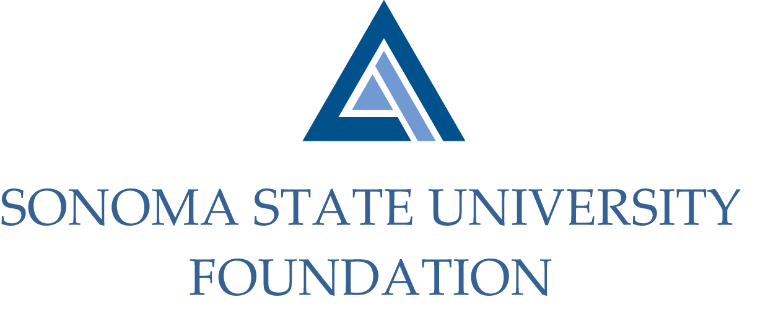 Executive Committee Session of the Board of DirectorsWednesday March 10, 20213:00-4:00pmZoom/Teleconference Meeting(for dial-in instructions please email kyle.bishop-gabriel@sonoma.edu)AGENDACall to Order and Approval of Minutes Review of March 19th SSU Foundation Board Meeting AgendaFuture Special Presentation Topics List Open Items